Сумська міська радаVІІ СКЛИКАННЯ               СЕСІЯРІШЕННЯвід                   2018 року №      -МРм. СумиВраховуючи необхідність проведення інвентаризації земель комунальної власності під об’єктами нерухомого майна комунальної власності, протокол засідання постійної комісії з питань архітектури, містобудування, регулювання земельних відносин, природокористування та екології Сумської міської ради від 02.08.2018 № 126, відповідно                    до статей 12, 79-1 Земельного кодексу України, статей 35, 57 Закону України «Про землеустрій», пункту 7 «Прикінцевих та перехідних положень» Закону України «Про Державний земельний кадастр», постанови Кабінету Міністрів України від 23.05.2012 № 513 «Про затвердження Порядку проведення інвентаризації земель», керуючись пунктом 34 частини першої статті 26 Закону України «Про місцеве самоврядування в Україні», Сумська міська рада  ВИРІШИЛА:1. Провести інвентаризацію земель комунальної власності під об’єктами нерухомого майна, що знаходяться в комунальній власності територіальної громади м. Суми (площі земельних ділянок будуть уточнені при розробленні технічної документації із землеустрою щодо інвентаризації земель), відповідно до додатку.2.  Надати департаменту забезпечення ресурсних платежів Сумської міської ради (40456009) дозвіл на розроблення технічної документації із землеустрою щодо інвентаризації земель, зазначених у пункті 1 рішення, та укласти договори на виготовлення зазначеної документації із землеустрою.Сумський міський голова                                                                О.М. ЛисенкоВиконавець: Михайлик Т.О.Ініціатор розгляду питання –– постійна комісія з питань архітектури, містобудування, регулювання земельних відносин, природокористування та екології Сумської міської ради Проект рішення підготовлено департаментом забезпечення ресурсних платежів Сумської міської радиДоповідач – департамент забезпечення ресурсних платежів Сумської міської радиПерелік земельних ділянок стосовно яких проводиться інвентаризаціяСумський міський голова                                                                О.М. ЛисенкоВиконавець: Михайлик Т.О.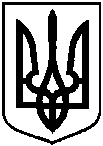 Проектоприлюднено «__»_________2018 р.Про інвентаризацію земель комунальної власності під об’єктами нерухомого майна комунальної власності Додаток до рішення Сумської міської ради    «Про інвентаризацію земель комунальної власності під об’єктами нерухомого майна комунальної власності»від                року №          -МР№ з/пАдреса земельної ділянки121м. Суми, вул. Білопільський шлях, 26/3 2м. Суми, вул. Бельгійська, 30/113м. Суми, вул. Юрія Вєтрова, 4/24м. Суми, пров. Гетьманський, 40/15м. Суми, вул. Охтирська, 44-А/16м. Суми, вул. Інтернаціоналістів, 18/27м. Суми, вул. Герасима Кондратьєва, 122/18м. Суми, вул. 1-ша Набережна р. Стрілки, 3/29м. Суми, проспект Михайла Лушпи, 11/1 10м. Суми, вул. Заливна, 15/1